Ćwiczenia logopedyczne           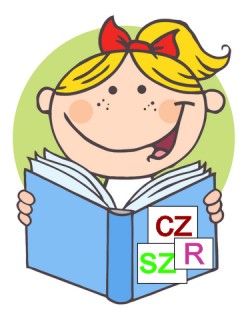 Kochani uczniowie.                                                                                                                 Utrwalajcie proszę z pomocą Waszych Rodziców ćwiczenia, które macie w swoich zeszytach do zajęć logopedycznych. Róbcie „Gimnastykę buzi i języka”, powtarzajcie słówka, zdania, wierszyki,  nazywajcie obrazki. Pamiętajcie przy tym jak uczyliśmy się układać buzię i język, by  prawidłowo wymawiać ćwiczone przez Was głoski. POWODZENIA.Drodzy Rodzice.                                                                                                                                       W razie wątpliwości i pytań dotyczących ćwiczeń kontaktujcie się ze mną. Mój email                    i telefon udostępnią Wam wychowawcy Waszych dzieci.Poniżej zamieszczam różne ćwiczenia motoryki narządów mowy. Pamiętajmy, że są one bardzo ważne, a ich celem jest  przygotowanie i usprawnienie narządów artykulacyjnych                do wykonywania precyzyjnych , celowych ruchów niezbędnych dla prawidłowej realizacji głosek .Wpływają na wyrazistość  i staranność artykulacji. Stanowią też element dobrej zabawy, bo możemy je wykonywać wspólnie. 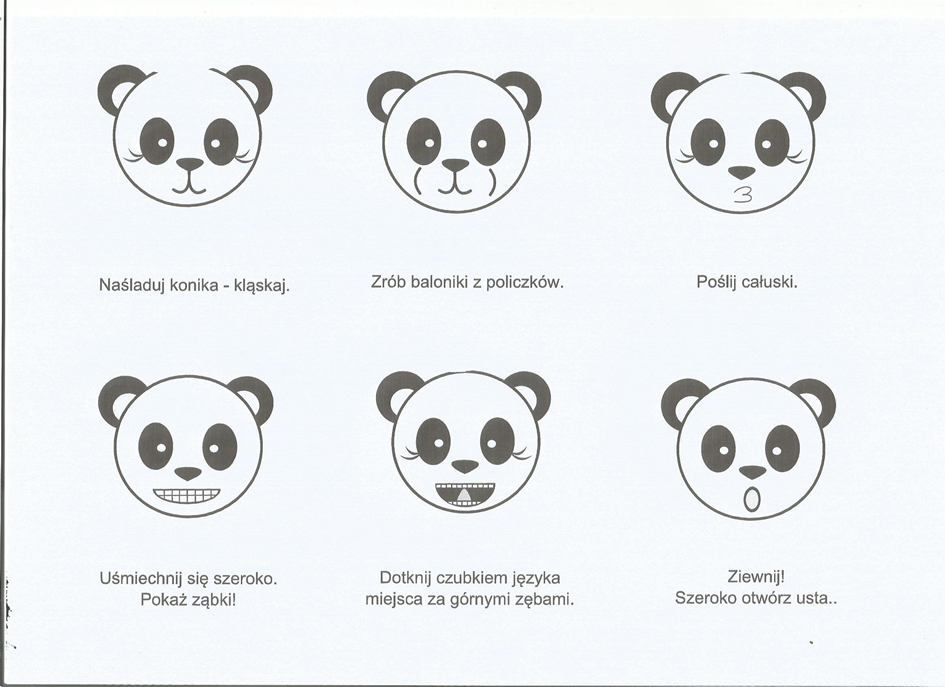 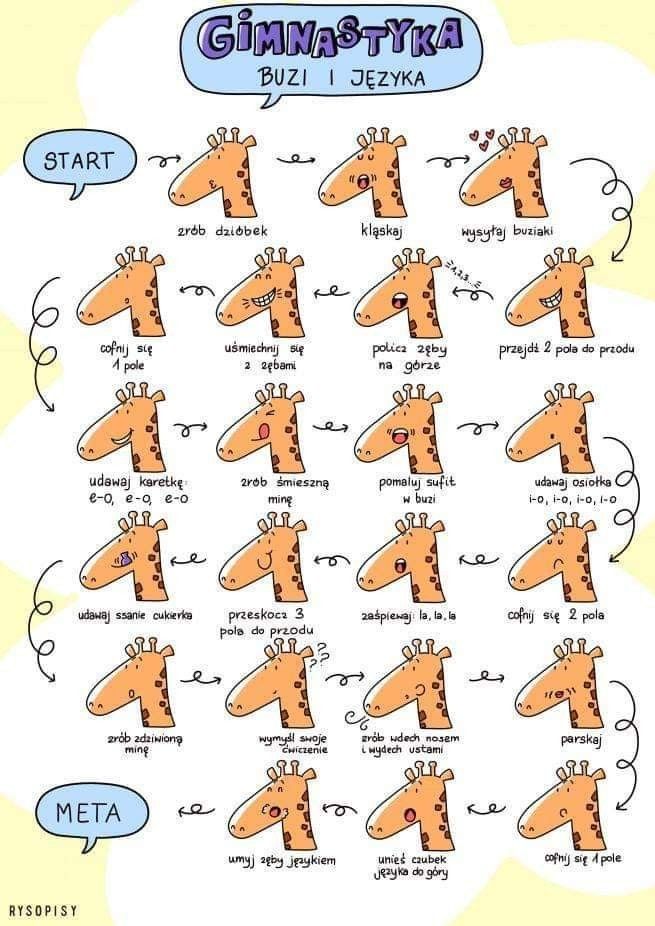 Ćwiczenia języka:Język – „Malarz” podnoszenie języka do góry i naśladowanie malowania czubkiem języka kropek, linii na podniebieniu- buzia otwarta.„Wahadełko” – kierowanie języka do kącików ust bez dotykania do warg  i zębów .Język „W niewoli” – przeciskanie języka przez zaciśnięte zęby .„Mycie” ząbków dolnych i górnych koniuszkiem języka -buzia otwarta.Język – „Konik” – naśladowanie jazdy konikiem Język – „Lekarz” – czubek języka masuje podniebienie- buzia otwarta.„Skaczący języczek” -podnoszenie języka do góry, do dziąseł i opuszczanie w dół na zmianę- buzia otwarta.Wypychanie językiem policzków.Dotykanie, ”Liczenie” czubkiem języka najpierw górnych, potem dolnych ząbków na zmianę – buzia otwarta.Układanie czubka języka na górnych dziąsłach - zamykanie i otwieranie buzi, język cały czas przy dziąsełkach.„Stukanie” czubkiem języka w górne dziąsła- buzia otwarta, broda nieruchoma. Ćwiczenia  warg :„Całuski” – wysuwanie  warg do przodu i cmokanie .„Parskanie” – wprawianie ust w drgania .„Dzióbek- uśmiech” – układanie warg w dzióbek jak przy /u/ potem rozciąganie ich do uśmiechu jak przy /i/.„Piesek” – zęby zaciśnięte , wargi rozciągnięte tak , by widoczne były zęby.  „Rybka” – wciąganie policzków do środka i próby poruszania wargami jak rybka .Robienie szerokiego uśmiechu i  na zmianę zasłanianie zębów wargami i pokazywanie zębów. Nabieranie powietrza do buzi i przerzucanie go z jednego policzka do drugiego.Masaż warg ząbkami- górnymi ząbkami dolnej wargi i odwrotnie.Przesadne naśladowanie odgłosów- gul-gul, bach- bach, kum- kum, kle-kle. Ćwiczenia usprawniające podniebienie miękkie :Naśladowanie ziewania, chrapania, śmiechu.Przysysanie malutkich skrawków papieru przez słomkę , a następnie przenoszenie ich – np. układanie kropek na biedronce, listków na drzewku.Wypowiadanie sylab: ko, ko, ke, ke, ku, ku, ka, ka, ok, uk, yk, ek.Naśladowanie nawoływania : hej, ho ,hop, buch, bach.Zabawy w chuchanie.Zabawy i ćwiczenia oddechowe Celem ćwiczeń oddechowych jest wyrobienie długiej fazy wydechowej      równomierności wydechu , ekonomicznego zużywaniem powietrza. Obok    celów terapeutycznych stanowią także element zabawy i relaksu. Gimnastyka    oddechowa to także dobre ćwiczenie dla mięśni warg i języka.Zdmuchiwanie z otwartej dłoni piórka, kłębka waty.Dmuchanie na waciki ustawione w szeregu-  zabawa „Wyścigi samochodów”.Przedmuchiwanie piłeczki pingpongowej lub piórka po gładkiej powierzchni do osoby siedzącej naprzeciwko.Rozdmuchiwanie chrupek, kawałków styropianu.Dmuchanie na chorągiewkę, wiatraczek.Wydmuchiwanie baniek mydlanych.Zabawa „Wirujące paski” –  dziecko trzyma na wysokości buzi kartkę papieru częściowo rozciętą  na paski - dmuchamy na nie tak by wprawić je w ruch.Powtarzanie zdań na jednym wydechu.Powtarzanie przedłużonych samogłosek na wydechu.                                                                                logopeda Jadwiga Doniec                                                   